1.Допуни реченицу: 
Сва тела падају на земљу због деловања __________________________.2.Допуни реченицу:
Промена положаја једног тела у односу на друго тело
назива се _____________________.3.Ком раднику ће бити најлакше да покреће терет?
Заокружи слово  испод  одговарајуће  слике. 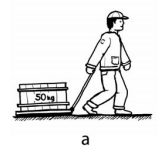 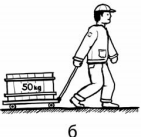 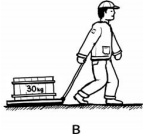 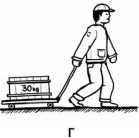 4.Бројевима означи да ли је на слици приказано праволинијско, криволинијско или кружно кретање. Испод сваке слике упиши одговарајући број.
1 - праволинијско
2 - криволинијско
3 – кружно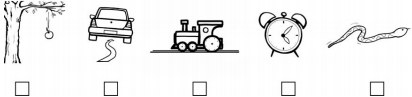 5.Због чега ће згужвани лист папира брже пасти на тло него исти лист папира који није згужван? Заокружи слово испред тачног одговора: 
1.Допуни реченицу: 
Сва тела падају на земљу због деловања __________________________.2.Допуни реченицу:
Промена положаја једног тела у односу на друго тело
назива се _____________________.3.Ком раднику ће бити најлакше да покреће терет?
Заокружи слово  испод  одговарајуће  слике. 4.Бројевима означи да ли је на слици приказано праволинијско, криволинијско или кружно кретање. Испод сваке слике упиши одговарајући број.
1 - праволинијско
2 - криволинијско
3 – кружно5.Због чега ће згужвани лист папира брже пасти на тло него исти лист папира који није згужван? Заокружи слово испред тачног одговора:

6.Допуни реченицу. Док се крећеш прелазиш одређено растојање, то јест пут. За прелазак тог растојања потребно ти је ___________.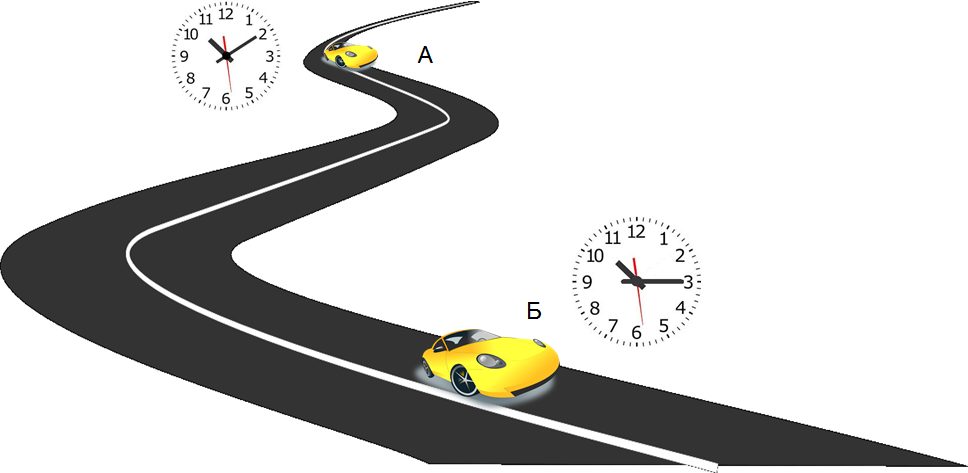 За које време је аутомобил прешао прешао растојање од положаја А до положаја Б?   ________________________________________7. Аутомобил А и аутомобил Б се крећу истим путем. Који од њих се кретао брже ако:Ако за 20 мин. атомобил А пређе 30 км, а аутомобил Б 20 км? _______________________________________________Ако аутомобил А пређе  15 км за 15 минута, а аутомобил Б пређе 10 км за 10 мин.? _____________________________7.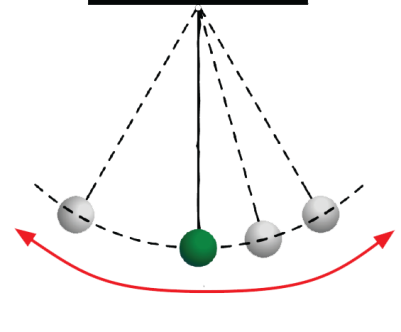 8.Допуни реченицу. Када се периодично кретање преноси кроз тело, настаје __________________________________________.6.Допуни реченицу. Док се крећеш прелазиш одређено растојање, то јест пут. За прелазак тог растојања потребно ти је ___________.За које време је аутомобил прешао прешао растојање од положаја А до положаја Б?   ________________________________________7. Аутомобил А и аутомобил Б се крећу истим путем. Који од њих се кретао брже ако:Ако за 20 мин. атомобил А пређе 30 км, а аутомобил Б 20 км? _______________________________________________Ако аутомобил А пређе  15 км за 15 минута, а аутомобил Б пређе 10 км за 10 мин.? _____________________________7.8.Допуни реченицу. Када се периодично кретање преноси кроз тело, настаје __________________________________________.